Inhoudsmaten voeding     1000 ml             100 ml         10 ml         1 ml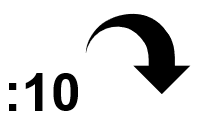 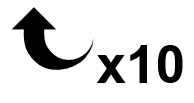 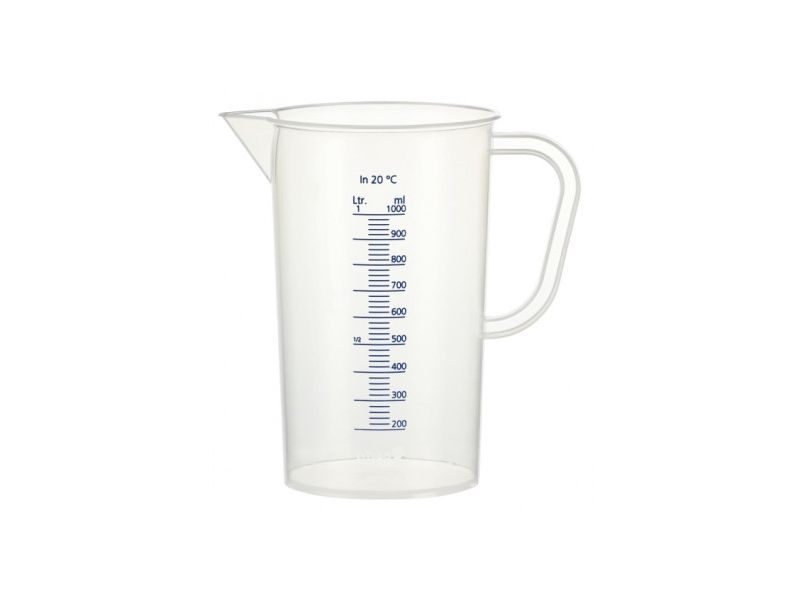 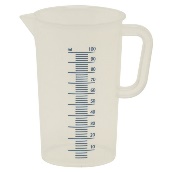 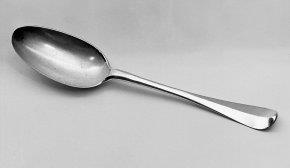 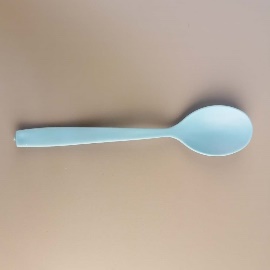 Grootste maatkanKleinste maatkanEetlepelProeflepeltjeldlclml